Бушуйская основная школа- филиал муниципального бюджетного общеобразовательного учреждения «Кириковская средняя школа»РАБОЧАЯ ПРОГРАММААДАПТИРОВАННАЯ РАБОЧАЯ ПРОГРАММА ДЛЯ ДЕТЕЙ С ОГРАНИЧЕННЫМИ ВОЗМОЖНОСТЯМИ ЗДОРОВЬЯ (ЛЕГКАЯ СТЕПЕНЬ УМСТВЕННОЙ ОТСТАЛОСТИ)по предмету «Чтение» для учащихся 4 класса Бушуйской основной школы – филиала муниципального бюджетного общеобразовательного учреждения«Кириковская средняя школа»Составил:                             учитель начальных классов  Максимова Г.З.2019 -2020 учебный год1.Пояснительная записка.     Настоящая рабочая программа составлена на основанииФедерального государственного образовательного стандарта образования обучающихся с умственной отсталостью (интеллектуальными нарушениями) (Приказ Министерства образования и науки РФ от 19 декабря 2014 г. № 1599); адаптированной основной образовательной программы начального общего образования Бушуйской основной школы – филиала муниципального бюджетного общеобразовательного учреждения «Кириковская средняя школа» № 71-од от 07.03.2019; учебного плана Бушуйской основной школы – филиала муниципального бюджетного общеобразовательного учреждения «Кириковская средняя школа» (1-4 класс) на 2020-2021 учебный год; положения о рабочей программе педагога  Бушуйской основной школы – филиала муниципального бюджетного общеобразовательного учреждения «Кириковская средняя школа» реализующего предметы, курсы и дисциплины общего образования от 30 мая 2019 года; учебника «Чтение», 4 класс (авторы – С.Ю.Ильина, А.А.Богданова), рекомендовано  Министерством образования и науки РФ.     Настоящая программа рассчитана на пятидневную рабочую неделю и написана с учетом требований, установленных СанПиН. 
     Программа построена с учетом принципов системности, научности, доступности.      В процессе изучения чтения в 4классе продолжается формирование у школьников техники чтения: правильности, беглости, выразительности на основе понимания читаемого материала. На уроках литературы, кроме совершенствования техники чтения и понимания содержания художественных произведений уделяется большое внимание развитию речи учащихся и их мышлению. Школьники учатся отвечать на поставленные вопросы; полно, правильно и последовательно передавать содержание прочитанного; кратко пересказывать основные события, изложенные в произведении; называть главных и второстепенных героев, давать им характеристику, адекватно оценивать их действия и поступки; устанавливать несложные причинно-следственные связи и отношения; делать выводы, обобщения, в том числе эмоционального плана. Это способствует решению проблемы нравственного воспитания учащихся, понимания ими соответствия описываемых событий жизненным ситуациям. Цель курса: создать условия для успешного овладения учащимися того уровня образовательных умений и навыков, который необходим  им для социальной  адаптация и реабилитация в обществе; научить детей читать доступный их пониманию текст вслух и про себя, осмысленно воспринимать его содержание, уметь поделиться впечатлением о прочитанном, пересказывать текст.Задачи:- научить школьников правильно и осмысленно читать доступный их пониманию текст;- повысить уровень общего и речевого развития учащихся, научить последовательно и правильно излагать свои мысли в устной  форме;- формировать нравственные качества учащихся, читательскую самостоятельность и культуру.- развивать навык правильного, сознательного, беглого и выразительного чтения.- Формировать читательскую самостоятельность у обучающихся;- развивать у них интерес к чтению, знакомство с лучшими, доступными их пониманию произведениями детской литературы;- формировать навыки самостоятельного чтения книг, читательской культуры; посещение библиотеки, умение выбирать книги по интересу.Наряду с этими задачами на занятиях решаются и специальные задачи, направленные на коррекцию умственной деятельности школьников.        Основные направления коррекционной работы:- коррегировать артикуляционный аппарат;- расширять представления об окружающем мире и обогащение словаря;- коррегировать познавательную и речевую деятельность учащихся;- развивать речь, владение техникой речи;- коррегировать слуховое и зрительное восприятие;- формировать умение работать по словесной инструкции, алгоритму;- развивать познавательные процессы;- коррегировать индивидуальные пробелы в знаниях, умениях, навыках;Программа рассчитана на 170 часов в год, 5 часов в неделю.Промежуточная аттестация проводится с 04.05.2021г. по 25.05.2021 г. в форме проверки техники чтения.2. Планируемые результаты освоения предмета.Предметные результаты обучения:Учащиеся должны уметь: -читать сознательно, правильно текст целыми словами вслух с соблюдением пауз и соответствующей интонацией;-читать про себя;-отвечать на вопросы по прочитанному;-выделять главных действующих лиц, уметь выразить к ним свое отношение;-определять главную мысль произведения;-читать отрывки по ролям;-пересказывать прочитанное полностью и выборочно;-участвовать в коллективном составлении рассказа на тему, близкую к теме
прочитанного текста;-отличать сказку от рассказа;Планируемые личностные результаты обучения:Личностными результатами изучения предмета «Литературное чтение» изучения предмета являются следующие умения: - оценивать поступки людей, жизненные ситуации с точки зрения общепринятых норм и ценностей;- оценивать конкретные поступки как хорошие  и плохие; - эмоционально «проживать» текст, выражать свои эмоции; понимать эмоции других людей, сочувствовать, сопереживать;-высказывать своё отношение к героям прочитанных произведений, к их поступкам.Планируемые метапредметные результаты обучения:Регулятивные УУДУчащиеся научатся:- удерживать цель учебной деятельности на уроке (с опорой на ориентиры, данные учителем);- уметь в сотрудничестве с учителем ставить новые учебные задачи;- планировать свои действия в соответствии с поставленной задачей и условиями её реализации, в том числе во внутреннем плане;- уметь самостоятельно  адекватно  оценивать правильность выполнения действия и     вносить необходимые коррективы в исполнение как по ходу его реализации,  так и  в конце действия;- уметь адекватно воспринимать предложения и оценку учителей, товарищей, родителей и других людей.Познавательные УУД - ориентироваться в  учебнике (на  развороте, в  оглавлении,  в условных обозначениях);-находить ответы на вопросы в тексте, иллюстрациях;- делать выводы в результате совместной работы класса и учителя;-преобразовывать информацию из  одной  формы в другую: под- робно пересказывать небольшие тексты. Коммуникативные  УУДУчащиеся научатся:– оформлять свои мысли в устной и письменной форме  (на уровне предложения или  небольшого текста);– слушать и понимать речь  других;– выразительно читать и пересказывать текст;– договариваться с одноклассниками совместно с учителем о правилах поведения и общения и следовать им;–  учиться работать в  паре,  группе; выполнять различные роли(лидера исполнителя).3.Содержание учебного предмета.Чтение произведений устного народного творчества в обработке русских писателей. Рассказы и стихотворения о героизме народа во время войны.     Общественно полезные дела школьников. Чтение рассказов и стихотворений русских и зарубежных классиков о природе, жизни животных, занятиях взрослых и детей в разные времена года.Техника чтения Правильное чтение вслух целыми словами. Чтение про себя. Работа над выразительным чтением: соблюдение пауз между предложениями, логического ударения, необходимой интонации.Понимание читаемого Выделение главной мысли произведения, осознание последовательности, причинности и смысла читаемого. Деление текста на законченные по смыслу части по данным заглавиям.  Подведение учащихся к выводу из произведения, сравнение прочитанного с опытом детей и ранее прочитанным. Выделение главных действующих лиц, оценка их поступков; выбор в тексте слов, выражений, характеризующих героев, события, картины природы.Развитие устной речи Самостоятельный полный и выборочный пересказ, рассказ по аналогии с прочитанным. Заучивание наизусть стихотворений, басен.Внеклассное чтениеЧтение доступных детских книг из школьной библиотеки и детских журналов; называние заглавия прочитанной книги, ее автора; ответы на вопросы по содержанию; рассказывание отдельных эпизодов из прочитанного.4.Тематическое планирование с указанием количества часов на освоение каждой темы.          Необходима корректировка расписания до 21.05.2021г. на 5 часов.5. Список литературы, используемый для оформления рабочей программыПрограммы специальной (коррекционной) образовательной школы VIII вида: 1-4кл.: В 2сб./Под ред. В.В. Воронковой. – М: Гуманит. изд. центр ВЛАДОС.2.Учебник «Чтение», 4 класс (авторы – С.Ю.Ильина, А.А.Богданова).     3.Адаптированная основная общеобразовательная программа образования        обучающихся с умственной отсталостью (интеллектуальными нарушениями);СОГЛАСОВАНО: Заместитель по учебно-воспитательной работе Сластихина Н.П.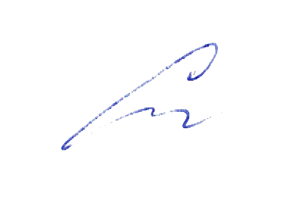 «31»августа 2020 год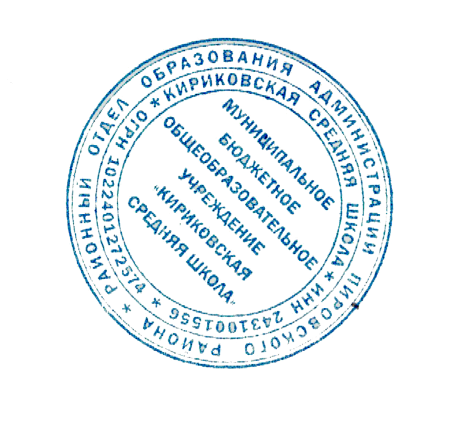 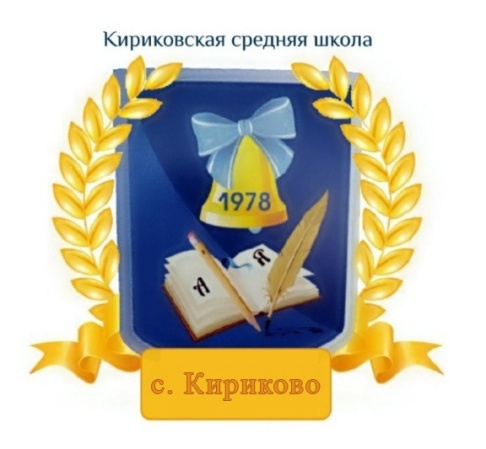 УТВЕРЖДАЮ: Директор муниципального бюджетного общеобразовательного учреждения «Кириковская средняя школа»_________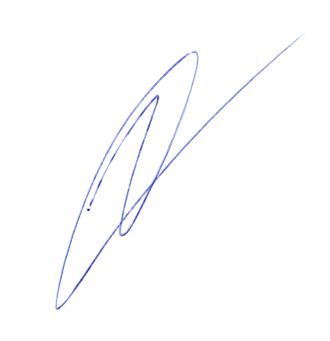 Ивченко О.В.«31» августа 2020 год№Название разделовКоличество  часов№Название разделовКоличество  часов1.Школьная жизнь.122.Листьям время опадать.173.Делу-время, потехе час.74.В мире животных.135.Жизнь дана на добрые дела.86.Зима наступила.237.Веселые истории.98.Полюбуйся, весна наступает.149.В мире волшебной сказки.1010.Родная земля.1011.Лето пришло.1112.Внеклассное чтение.313.Повторение пройденного.Итого:170 часов№п/пТемаКол-во часовДата№п/пТемаКол-во часовДата1.Школьная жизнь.Снова в школу. По Н. Носову.101.09.2.Жил-был Учитель. Э. Мошковская.102.09.3,4.Чему учат в школе. М. Пляцковский.203.09.04.09.5.Поздравление. По. Ю. Ермолаеву.107.09.6.Как Маруся дежурила. По Е. Шварцу.108.09.7.Шум и Шумок. По Е. Ильиной.109.09.8.Почему сороконожки опоздали на урок. В. Орлов.110.09.9,10.Три желания Вити. По Л. Каминскому.211.09.14.09.11.Читалочка. В. Берестов.115.09.12,13.Зарубите на носу. По М. Бартеневу.216.09.17.09.14.Загадки.118.09.15.Обобщающий урок.121.09.16.Время листьям опадать. Жёлтой краской кто-то…Н. Антонова122.09.17,18.Осенняя сказка. По Н. Абрамцевой.223.09.24.09.19.Подарки осени. Е. Благинина.125.09.20,21.Лесные подарки. По Л. Воронковой.228.09.29.09.22.Лес осенью. А. Твардовский.130.09.23.В осеннем лесу. По В. Путилиной101.10.24.Славная осень! Здоровый, ядрёный. Н. Некрасов.102.10.25,26.Отчего Осень грустна. По Ю. Шиму.205.10.06.10.27.Осень. К. Бальмонт.107.10.28,29.Три сойки. По Ю. Ковалю.208.10.09.09.30,31.Холодная зимовка. По Н. Сладкову212.10.13.10.32.Скучная картина!.. А. Плещеев.114.10.33.Сказка  про маленького жучка. По О. Иваненко.115.10.34.Пчелы и мухи. По К. Ушинскому.116.10.35,36.Время листьям опадать.… По Г. Граубину.219.10.20.09.37.Загадки.121.10.38.Обобщающий урок.122.10.39.Делу – время, потехе – час.Пекла кошка пирожки…123.10.40.Сенокос.102.11.41.Карусели. По Л. Пантелееву.103.11.42.Делу время –потехе час.Прятки. Н.Носов.105.11.43.Считалки.106.11.44,45.Жмурки. По М. Булатову.209.11.10.11.46.Обобщающий урок.111.11.47.В мире животных. Болтливая корова. По К. Ушинскому.112.11.48.Упрямый котенок. По В. Бирюкову.113.11.49,50.Пушок. По. В. Гаранжину.116.11.51.Томка. По Е.Чарушину.117.11.52,53.Охотник и собаки. По Б. Житкову.218.11.19.11.54,55.Чук заболел. По Л. Матвеевой.220.11.23.11.56.Хитрый бурундук. Г. Снегирев.124.11.57.Барсучья кладовая. По А. Баркову.125.11.58.Гостья. По. А. Дорохову.126.11.59.Игрушки лисят. Г. Корольков.127.11.60.Лиса. По Ю. Дмитриеву.130.11.61.Загадки.101.12.62.Обобщающий урок.102.12.63.Жизнь дана на добрые дела.Миша мастер. Г. Ладонщиков.103.12.64,65.Пичугин мост. По Е. Пермякову.204.12.07.12.66.Михаськин сад. В. Хомченко.108..12.67,68.Когда люди радуются. По С. Баруздину.209.12.10.12.69.Про каникулы и полезные дела. По Ю. Ермолаеву.111.12.70.Котенок. Е. Благинина.114.12.71.Птичка. В. Голявкин.115.12.72.Обобщающий урок.116.12.73.Зима наступила. Снег идет. По Л. Воронковой.117.12.74,75.Снегурочка. А. Слащев.218.12.21.12.76.Зима. И. Суриков.122.12.77.123.12.78,79.Елка. По В. Сутееву.224.12.25.12.80.Зима наступила.Вечер под Рождество. По Л. Клавдиной.111.01.81.Где лежало «спасибо»? М. Садовский112.01.82-83.На горке. По Н. Носову.213.01.14.01.84,85.Лисичка-сестричка и волк (русская народная сказка).215.01.18.01.86,87.Как Солнце с Морозом поссорились. А. Бродский.219.01.20.01.88,89.Зимняя сказка. П. Головкин.221.01.22.01.90,91.Митины друзья. Г. Скребицкий.225.01.26.01.92.Снежная шапка. В. Бирюков.127.01.93,94.В шубах и шапках. По А. Тумбасову.228.01.29.01.95.Не ветер бушует над бором… Н. Некрасов.101.03.96.Зимние приметы. По А. Спирину.102.03.97.Загадки.103.03.98.Обобщающий урок.104.03.99,100.Веселые истории.Как Винтик и Шпунтик сделали пылесос. По Н. Некрасову.205.03.08.03.101,102.Одни неприятности. Г. Остер.209.02.10.02.103,104.Однажды утром. М. Пляцковский211.02.12.02.105.Почему комары кусаются? В. Бирюков.115.02.106.Вот какой рассеянный. С. Маршак116.02.107.Две лишние коробки. По О. Кургузову.117.02.108,109. Отвечайте, правда ли? Г. Чичинадзе.Обобщающий урок218.02.19.02.110,111.Внеклассное чтение. Полюбуйся, весна наступает. Март. В. Алферов.222.02.24.02.112,113.Восьмое марта. По М. Фроловой.225.02.26.02.114.Забота. Е. Благинина.101.03.115.116.Бабушкина вешалка. По А. Соколовскому.202.03.03.03.117,118.Последняя льдина. По В. Бианки.Весна. А. Плещеев.      204.03.05.03.119.Скворцы прилетели По А. Баркову.109.03.120.Всему свой срок. По Э. Шиму.110.03.121.Полюбуйся, весна наступает. И. Никитин.111.03.122.Внеклассное чтение.112.03.123.Полюбуйся, весна наступает…Весенний вечер. По Ю. Ковалю.115.03.124.Опасная красавица. По Ю. Дмитриеву.116.03.125.Загадки.117.03.126.Обобщающий урок.118.03.127,128.В мире волшебной сказки.Хаврошечка (русская народная сказка).219.03.29.03.129,130.Сказка о серебряном блюдечке и наливном яблочке (русская народная сказка)230.03.31.03.131.У лукоморья дуб зеленый… А. Пушкин.101.04.132,133.Подарки феи. По Ш. Перро.202.04.05.04.134.135.Горшочек каши. Братья Гримм.206.04.07.04.136.Наши сказки. По В. Порудоминскому.108.04.137.Обобщающий урок.109.04.138.Родная земля. Царь-колокол. М. Ильин.112.04.139,140.Город на Неве. С. Васильева.213.04.14.04.141.Где всего прекрасней на земле. Д. Павлычко.115.04.142.Сочинение на тему. С. Вербова.116.04.143.Какое это слово? По Л. Кассилю.119.04.144,145.Главное Дело. По Б. Никольскому.220.04.21.04.146.Защита. А. Усачев.122.04.147.Никто не знает, но помнят все. По Л. Кассилю.123.04.148,149.День Победы. Т. Белозеров.226.04.27.04.150.Обобщающий урок.128.04.151,152.Лето пришлоЛивень. С. Козлов.Тучка. Г. Граубин.229.04.30.04.153.154.Хитрый одуванчик. Н. Павлова.204.05.05.05.155.Одуванчик. Е. Благинина.106.05.156.Встреча со змеей.107.05.157.Летний снег. А. Бродский.111.05.158,159.После зимы будет лето. В. Голявкин.212.05.13.05.160.Загадка. Хозяюшка.114.05.161.Летние приметы. По А. Спирину.117.05.162.Обобщающий урок.118.05.163.Внеклассное чтение.119.05.164.Промежуточная аттестация в форме проверки техники чтения.120.05.165-170.Здравствуй, лето! Летнее чтение. Повторение пройденного. Контрольная  работа. Тест.6      21.05.Итого:170